Подорожница 

Программное содержание. Приобщить детей к народной культуре, традициям посредством изготовления тряпичной куклы «Подорожница».  Учить детей складывать ткань в различных направлениях, фиксировать ее с помощью нити, придавать форму и объем изделию. Материалы
1. Лоскуток цветной ситцевой ткани для сарафана 28*11 см;
2. Лоскуток белой ткани (лен, бязь) для основы (голова, туловище) куклы 20*20 см;
3. Лоскуток цветной ситцевой ткани для рук 20*11 см;
4. Лоскуток круглой формы для узелка диаметра 7 см;
5. Лоскуток ткани треугольной формы для платка 28*20*20 см;
6. Нить красного цвета;
7. Ножницы;
8. Вата;
9. Крупа, зерно, монета в узелок.

Лоскуток истории
Перекрестясь, благословясь, 
Пойду из дома за ворота, 
В ту сторону, куда охота. 
С пути-дороги не собьюсь 
И с бедою не столкнусь. 
Зло подальше обойду, 
А добро везде найду. 
Не споткнусь, не расшибусь, 
В дом с удачею вернусь!»Сборы в дорогу и сегодня сопровождаются многими приметами, обычаями и суевериями: присесть на дорожку, не отправляться в путь в понедельник, вернуться, если кто-то закудакал, возвращаться — плохая примета. Все ли знают для чего, почему Покидая родину увозить с собой горсть земли или золы из родного очага было давней и широко распространенной традицией. 

На каком-то этапе появилась обережная маленькая куколка с котомкой, в которую помещали щепотку земли или золы. Правда очень маленькую щепотку, ведь кукла крохотная 5-6, а бывает и 3 см высотой. По другим преданиям в котомку помещали зерно или горошину, чтобы путник был сыт. Как-то не убедительно и сегодня не актуально. 
Подорожница очень сильна своим терапевтическим эффектом в уверенности — всё будет хорошо. Надёжный оберег, ибо как мыслим, так и складывается. К тому же мы всегда в пути! Для работы нам понадобится 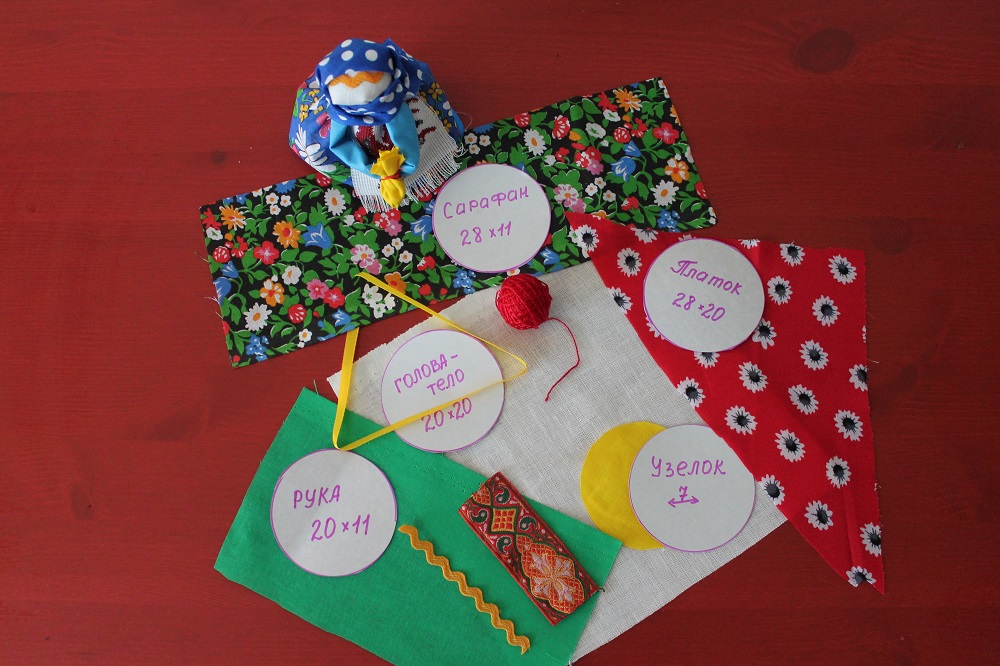  Этапы работы. Формируем голову и туловище из квадрата белой ткани 20*20. Кладем в середину лоскута комочек ваты (синтепона, можно грецкий орех) .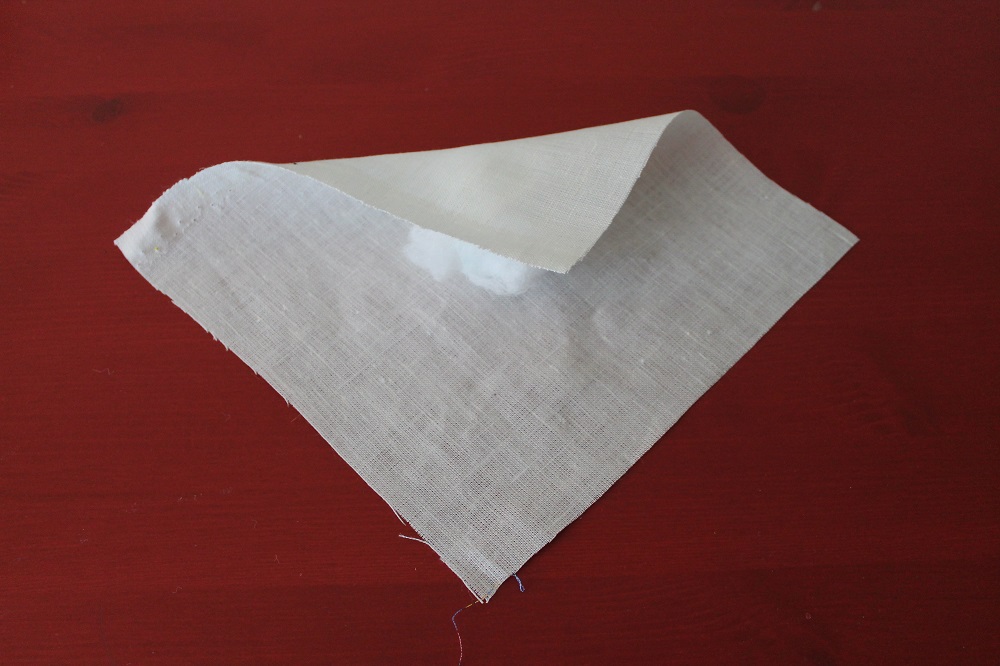 Собираем ткань вокруг комочка ваты и фиксируем нитью форму головы.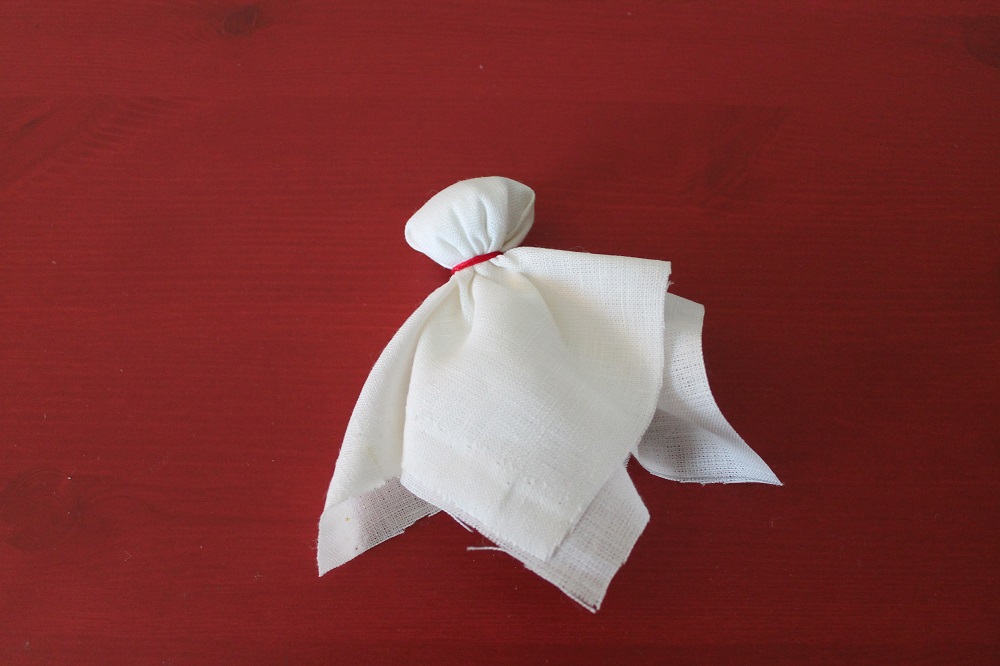 Украшаем сарафан.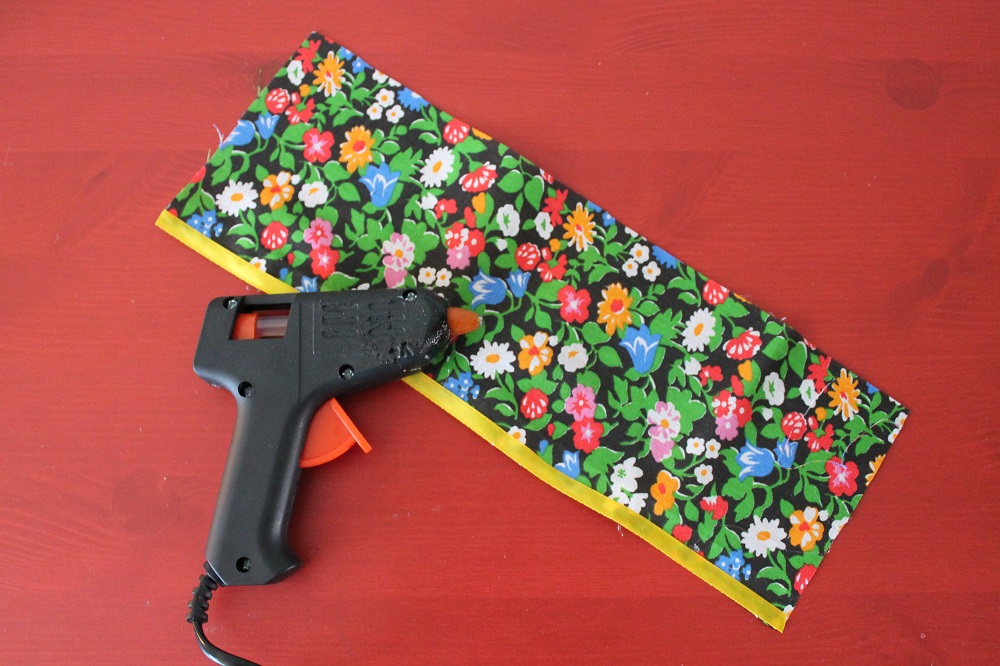 Собираем сарафан складочками вокруг шеи.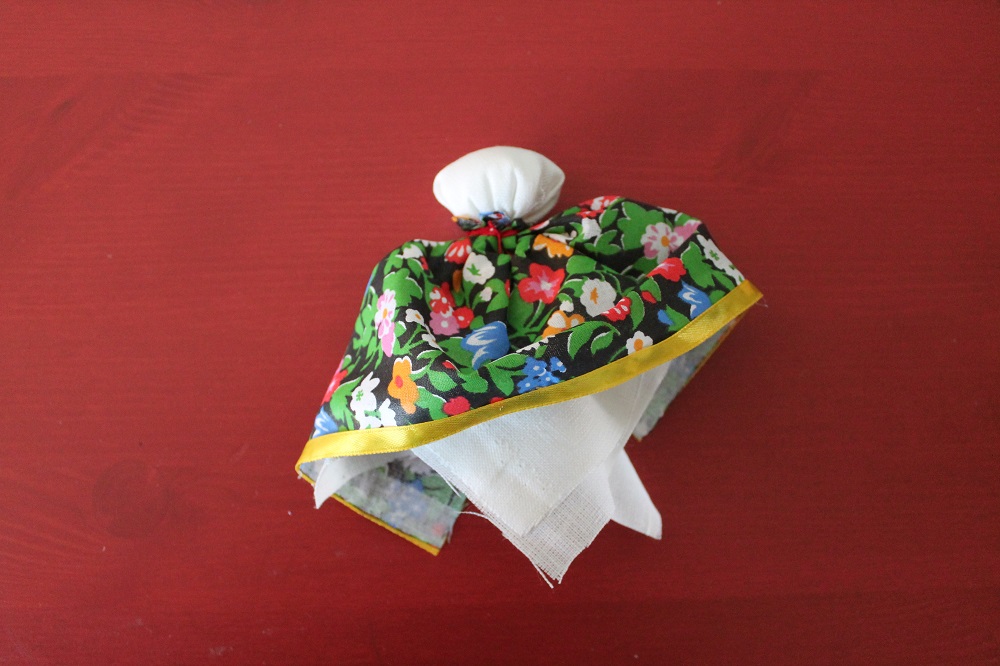 Делаем руки из одного лоскута. Для этого берем лоскут 20*11 и подворачиваем по всему периметру краями внутрь. Сворачиваем в трубочку.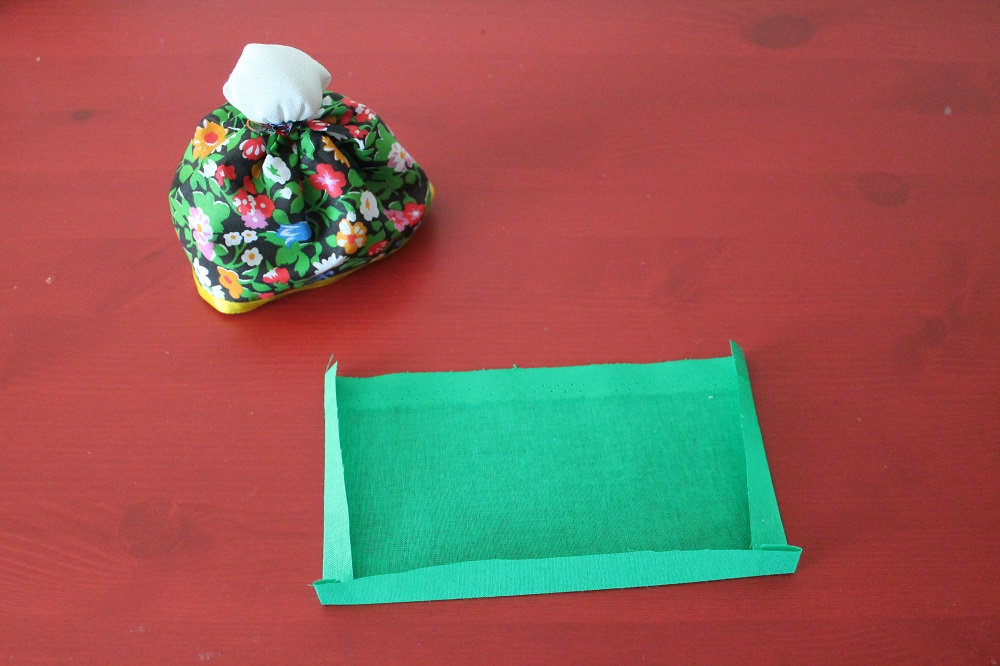 Фиксируем нитью руку по краям. Готовим узелок. Берем лоскуток круглой ткани диаметром 7 см, кладем в серединку крупу, монетку и сворачиваем края, фиксируя нитью. Нить не обрываем.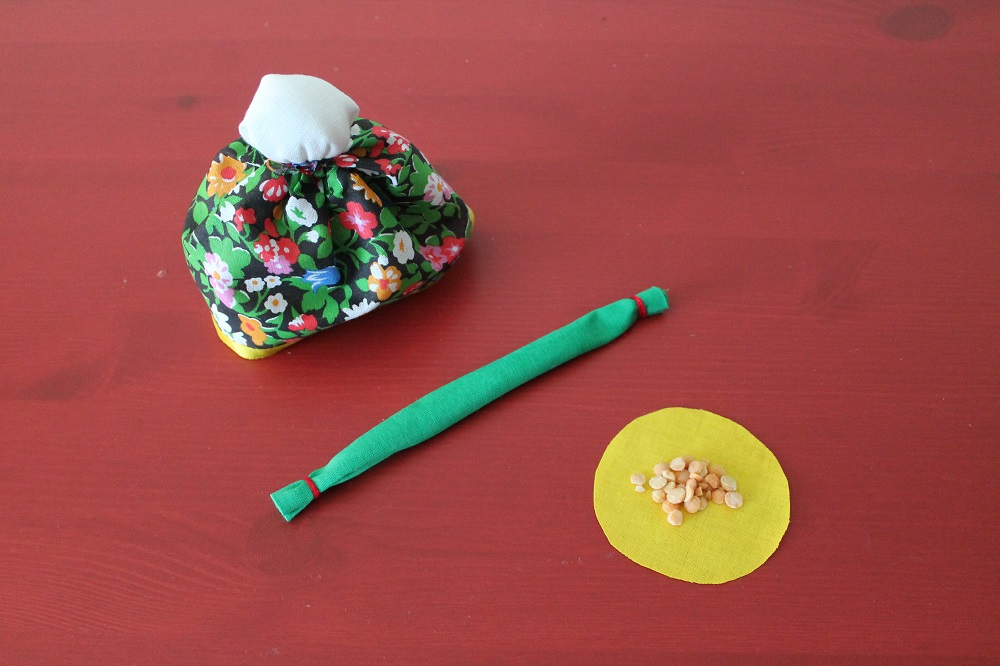 Приматываем нитью узелок к рукам.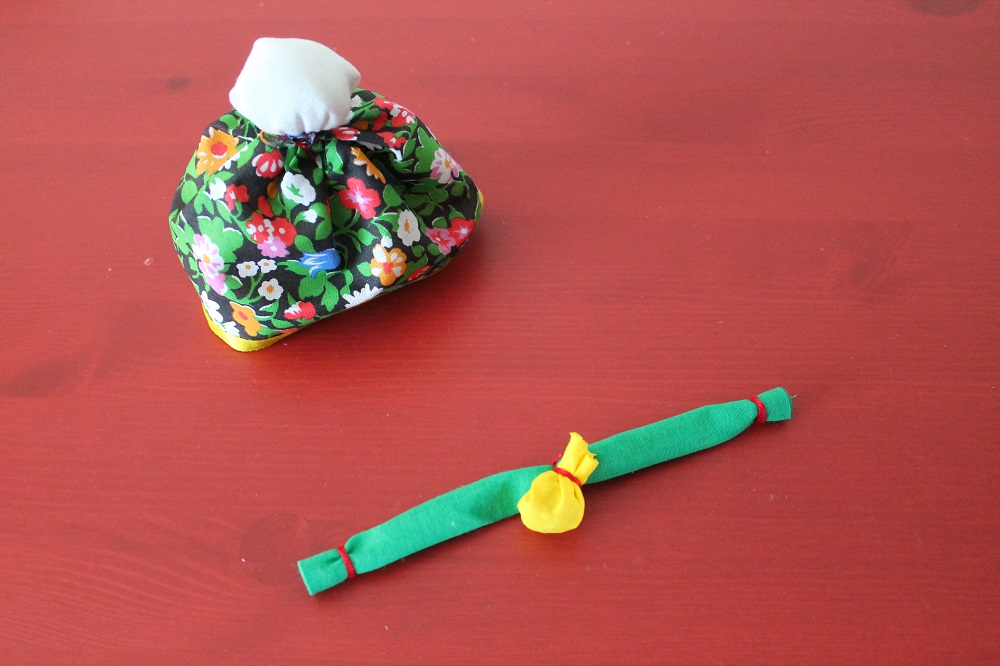 Приматываем руки к шее на затылке.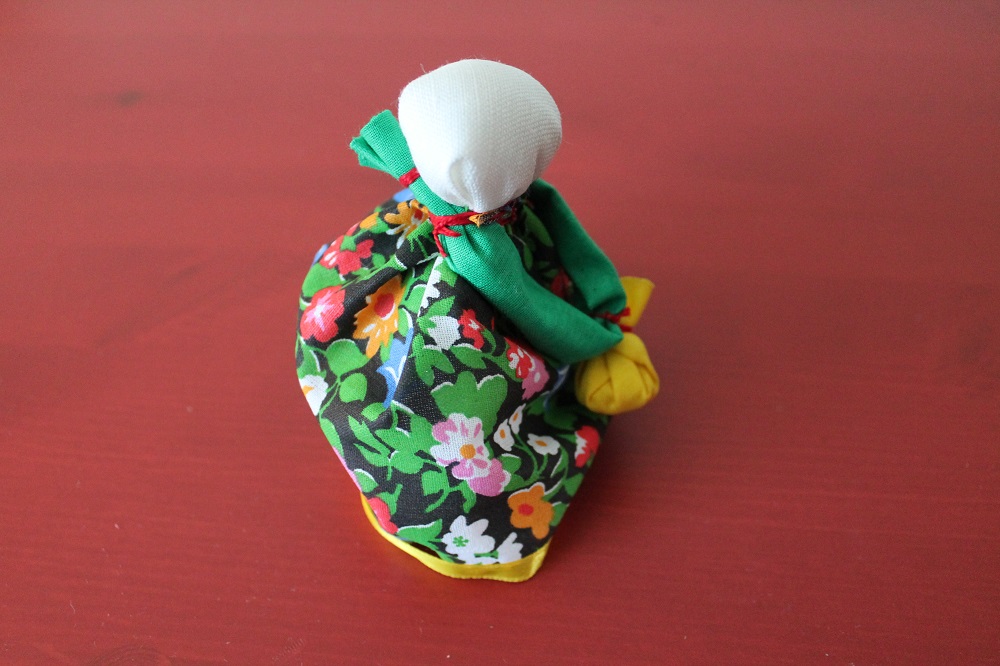 Приматываем фартук,  повойник.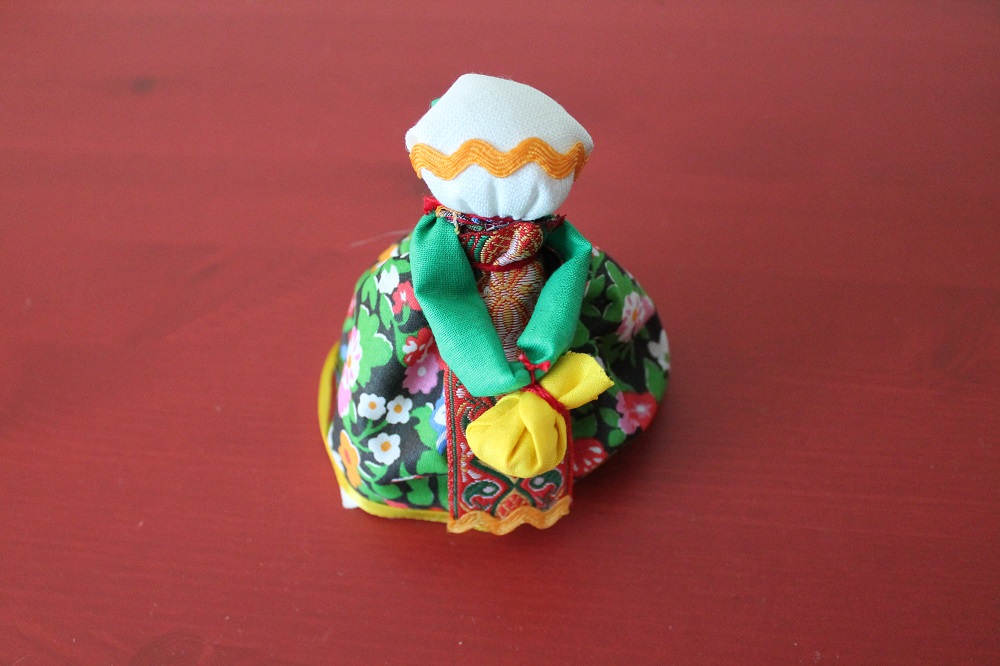  Повязываем платок. 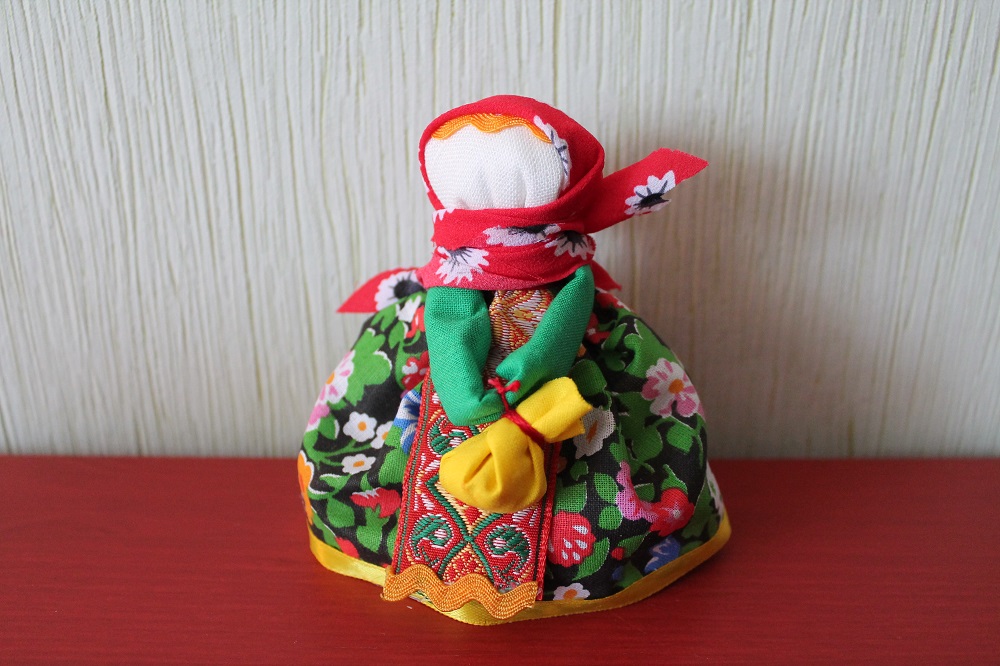 